Dichiarazione fiscale/domanda di rimborso dell’imposta(secondo art. 17 cpv. 1 lett. a e cpv. 2 lett. a e b della legge sull’imposizione degli oli minerali)Foglio complementare per dichiarazione fiscale / domanda di rimborso dell’imposta(secondo art. 17 cpv. 1 lett. a e cpv. 2 lett. a e b della legge sull’imposizione degli oli minerali)Istruzioni per la compilazione del modulo 45.35 “Dichiarazione fiscale / domanda di rimborso dell’imposta”In generale
Il contribuente deve compilare le rubriche contrassegnate dalle cifre 1 - 8 (spiegazioni vedi qui appresso).
Il modulo 45.35 va utilizzato per la dichiarazione di forniture nell’ambito delle relazioni diplomatiche e consolari giusta gli articoli 26 - 28 dell’ordinanza sull’imposizione degli oli minerali (OIOm; RS 641.611); oppurerifornimenti di aeromobili (articolo 33 OIOm).
Modulo 45.35 impiegato come dichiarazione fiscale 
(combustibili e carburanti ex bollette di scorta valevoli 3 mesi)
Possibilità:in esenzione imposta: se tutte le condizioni giusta gli articoli 26 - 28, risp. 33 OIOm sono adempite, i combustibili e i carburanti possono essere annunciati in esenzione da imposta;non in esenzione da imposta: se le condizioni dell'OIOm non sono adempite, i combustibili e i carburanti soggiacciono all'imposta sugli oli minerali.
Modulo 45.35 impiegato come domanda di rimborso
(combustibili e carburanti in libera pratica fiscale)Se le condizioni degli articoli 26 - 28, risp. 33 OIOm sono adempite, è possibile richiedere a posteriori il rimborso dell'imposta sugli oli minerali già pagata. La restituzione avviene verso riscossione di una tassa.
I dati devono essere dichiarati nel modulo come segue:prodotti (secondo il numero dell’articolo, in ordine crescente)codice dell’aliquota d’imposta (in ordine crescente)statistica (indicazioni suddivise in base alle rispettive quantità)importo totale in CHF della dichiarazione fiscale / domanda di rimborso dell’imposta.
Le dichiarazioni fiscali e le domande di rimborso dell’imposta devono essere allestite su moduli separati.
Le dichiarazioni fiscali, risp. domande di rimborso dell’imposta vanno inviate al livello locale competente unitamente ai documenti giustificativi.
Occorre osservare le prescrizioni del regolamento 09 (R-09 Imposta sugli oli minerali (admin.ch)).Spiegazioni concernenti le singole rubriche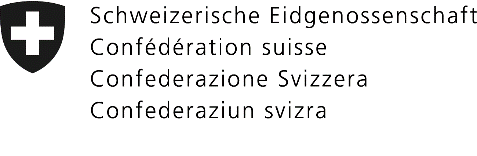 Dipartimento federale delle finanze DFFUfficio federale della dogana e della sicurezza dei confini UDSCBasiN°		(lasciare in bianco)1.Ditta (nome, indirizzo)2.Luogo, data     ,      4.Periodo      Per l’ufficio doganale(timbro)1.Ditta (nome, indirizzo)2.Luogo, data     ,      4.Periodo      AccettazioneDitta (nome, indirizzo)5.N. contribuente      Ditta (nome, indirizzo)3.Firma5.N. contribuente      ControlloDitta (nome, indirizzo)6.Assegnazione 99Ditta (nome, indirizzo)6.Assegnazione 997.RCN. articoloN. depositoData movimentoN. movimentoQuantità litri / kgUDStatisticaCIImporto dell’imposta CHF010203040506070809101112131415168. Pagina 1 di  Pagina 1 di  Da riportare:Da riportare:Da riportare:Da riportare:Da riportare:Da riportare:Da riportare:Dipartimento federale delle finanze DFFUfficio federale della dogana e della sicurezza dei confini UDSCBasi7.RCN. articoloN. depositoData movimentoN. movimentoQuantità litri / kgUDStatisticaCIImporto dell’imposta CHFRiporto:Riporto:Riporto:Riporto:Riporto:Riporto:Riporto:Riporto:Riporto:Riporto:17181920212223242526272829303132333435363738398. Pagina 2 di 2Pagina 2 di 2Dipartimento federale delle finanze DFFUfficio federale della dogana e della sicurezza dei confini UDSCBasi1.DittaContribuente (designazione della ditta secondo il registro di commercio, indirizzo completo, domicilio)Contribuente (designazione della ditta secondo il registro di commercio, indirizzo completo, domicilio)Contribuente (designazione della ditta secondo il registro di commercio, indirizzo completo, domicilio)Contribuente (designazione della ditta secondo il registro di commercio, indirizzo completo, domicilio)2.PeriodoUltimo giorno del periodo fiscaleUltimo giorno del periodo fiscaleUltimo giorno del periodo fiscaleUltimo giorno del periodo fiscale3.N. contribuenteNumero d’identificazione a quattro, risp. cinque cifre attribuito dal’Ambito direzionale BasiNumero d’identificazione a quattro, risp. cinque cifre attribuito dal’Ambito direzionale BasiNumero d’identificazione a quattro, risp. cinque cifre attribuito dal’Ambito direzionale BasiNumero d’identificazione a quattro, risp. cinque cifre attribuito dal’Ambito direzionale Basi6.AssegnazioneRimborso dell’imposta:	9920Merci ex bollette di scorta valevoli 3 mesi:	9954Rimborso dell’imposta:	9920Merci ex bollette di scorta valevoli 3 mesi:	9954Rimborso dell’imposta:	9920Merci ex bollette di scorta valevoli 3 mesi:	9954Rimborso dell’imposta:	9920Merci ex bollette di scorta valevoli 3 mesi:	99547.RCNumero del record secondo distintaNumero del record secondo distintaNumero del record secondo distintaNumero del record secondo distintaN. articoloNumero dell’articolo secondo distintaNumero dell’articolo secondo distintaNumero dell’articolo secondo distintaNumero dell’articolo secondo distintaN. depositoNumero del deposito autorizzatoNumero del deposito autorizzatoNumero del deposito autorizzatoNumero del deposito autorizzatoData movimentoData dell’asportazione dal deposito, risp. dello sdoganamentoIn caso di rimborso dell’imposta: ultimo giorno del periodo fiscale nel quale le merci sono immesse in libera pratica fiscale (tassate all'aliquota normale)Data dell’asportazione dal deposito, risp. dello sdoganamentoIn caso di rimborso dell’imposta: ultimo giorno del periodo fiscale nel quale le merci sono immesse in libera pratica fiscale (tassate all'aliquota normale)Data dell’asportazione dal deposito, risp. dello sdoganamentoIn caso di rimborso dell’imposta: ultimo giorno del periodo fiscale nel quale le merci sono immesse in libera pratica fiscale (tassate all'aliquota normale)Data dell’asportazione dal deposito, risp. dello sdoganamentoIn caso di rimborso dell’imposta: ultimo giorno del periodo fiscale nel quale le merci sono immesse in libera pratica fiscale (tassate all'aliquota normale)N. movimentoSolo per le merci ex bollette di scorta valevoli 3 mesi: numero della bolletta di scorta valevole 3 mesiSolo per le merci ex bollette di scorta valevoli 3 mesi: numero della bolletta di scorta valevole 3 mesiSolo per le merci ex bollette di scorta valevoli 3 mesi: numero della bolletta di scorta valevole 3 mesiSolo per le merci ex bollette di scorta valevoli 3 mesi: numero della bolletta di scorta valevole 3 mesiQuantità litri / kgNumero di litri a 15 °C / (gas naturale in kg)Numero di litri a 15 °C / (gas naturale in kg)Numero di litri a 15 °C / (gas naturale in kg)Numero di litri a 15 °C / (gas naturale in kg)UDSolo per le merci ex bollette di scorta valevoli 3 mesi:- merci a partire dal confine: numero dell’ufficio doganale secondo distinta- altri: lasciare in biancoSolo per le merci ex bollette di scorta valevoli 3 mesi:- merci a partire dal confine: numero dell’ufficio doganale secondo distinta- altri: lasciare in biancoSolo per le merci ex bollette di scorta valevoli 3 mesi:- merci a partire dal confine: numero dell’ufficio doganale secondo distinta- altri: lasciare in biancoSolo per le merci ex bollette di scorta valevoli 3 mesi:- merci a partire dal confine: numero dell’ufficio doganale secondo distinta- altri: lasciare in biancoStatisticaCarburanti per il rifornimento di aeromobiliCarburanti per il rifornimento di aeromobiliCarburanti per il rifornimento di aeromobiliCarburanti per il rifornimento di aeromobili44 Basel-Mülhausen54 Zürich74 Genève-Cointrin84 Lugano-Agno45 Bern-Belp55 Altenrhein75 Sion85 Locarno-Magadino46 Grenchen56 Samedan76 La Blécherette77 Les Éplatures79 PayerneCarburanti e olio da riscaldamento extraleggero per le persone fruenti di privilegi diplomatici21 Missioni diplomatiche e consolari e loro personale21 Missioni diplomatiche e consolari e loro personale21 Missioni diplomatiche e consolari e loro personale21 Missioni diplomatiche e consolari e loro personale22 ONU, sottorganizzazioni dell’ONU e loro personale22 ONU, sottorganizzazioni dell’ONU e loro personale22 ONU, sottorganizzazioni dell’ONU e loro personale22 ONU, sottorganizzazioni dell’ONU e loro personale23 Centro europeo di ricerche nucleari (CERN) e suo personale23 Centro europeo di ricerche nucleari (CERN) e suo personale23 Centro europeo di ricerche nucleari (CERN) e suo personale23 Centro europeo di ricerche nucleari (CERN) e suo personale29 Altri29 Altri29 Altri29 AltriCICodice dell’aliquota d’imposta secondo distintaCodice dell’aliquota d’imposta secondo distintaCodice dell’aliquota d’imposta secondo distintaCodice dell’aliquota d’imposta secondo distintaImporto dell’imposta CHFSulla base della quantità di litri della linea fiscale e dell’aliquota d’imposta valida per il codice d’aliquota (arrotondamento a 5 ct., secondo le regole commerciali); gli importi pari a CHF 0.00 devono essere dichiarati.Sulla base della quantità di litri della linea fiscale e dell’aliquota d’imposta valida per il codice d’aliquota (arrotondamento a 5 ct., secondo le regole commerciali); gli importi pari a CHF 0.00 devono essere dichiarati.Sulla base della quantità di litri della linea fiscale e dell’aliquota d’imposta valida per il codice d’aliquota (arrotondamento a 5 ct., secondo le regole commerciali); gli importi pari a CHF 0.00 devono essere dichiarati.Sulla base della quantità di litri della linea fiscale e dell’aliquota d’imposta valida per il codice d’aliquota (arrotondamento a 5 ct., secondo le regole commerciali); gli importi pari a CHF 0.00 devono essere dichiarati.Da riportareImporto dell’imposta in fr./ct. da riportare sul foglio complementare Importo dell’imposta in fr./ct. da riportare sul foglio complementare Importo dell’imposta in fr./ct. da riportare sul foglio complementare Importo dell’imposta in fr./ct. da riportare sul foglio complementare RiportoRiporto automatico dell’importo dell’imposta dal foglio precedenteRiporto automatico dell’importo dell’imposta dal foglio precedenteRiporto automatico dell’importo dell’imposta dal foglio precedenteRiporto automatico dell’importo dell’imposta dal foglio precedente8.PaginaNumero totale delle pagine del modulo “Dichiarazione fiscale / domanda di rimborso dell’imposta” (modulo + fogli complementari) da riportare sulla prima paginaNumero totale delle pagine del modulo “Dichiarazione fiscale / domanda di rimborso dell’imposta” (modulo + fogli complementari) da riportare sulla prima paginaNumero totale delle pagine del modulo “Dichiarazione fiscale / domanda di rimborso dell’imposta” (modulo + fogli complementari) da riportare sulla prima paginaNumero totale delle pagine del modulo “Dichiarazione fiscale / domanda di rimborso dell’imposta” (modulo + fogli complementari) da riportare sulla prima pagina